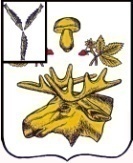 СОБРАНИЕБАЗАРНО-КАРАБУЛАКСКОГО МУНИЦИПАЛЬНОГО РАЙОНА САРАТОВСКОЙ ОБЛАСТИРЕШЕНИЕ     «09» апреля 2024 года					                                            №  42Руководствуясь Земельным кодексом РФ от 25.10.2001г. № 136-ФЗ, в соответствии ст. 10  Федерального закона от 13.07.2015г. № 218-ФЗ « О государственной регистрации недвижимости»,  Федеральным законом от 23.06.2014г № 171-ФЗ «О внесении изменений в Земельный кодекс РФ и отдельные законодательные акты РФ», Положением о публичных слушаниях на территории Базарно-Карабулакского муниципального района, с учетом результатов рассмотрения заявлений жителей  на публичных слушаниях, назначенных Постановлением Главы Базарно-Карабулакского района №75 от 19.01.2024г, состоявшихся 01.03.2024 г. и отраженных в протоколе проведения публичных слушаний № 2 и в заключении комиссии по подготовке и проведении публичных слушаний, руководствуясь Уставом Базарно-Карабулакского муниципального района, Собрание Базарно-Карабулакского муниципального районаРЕШИЛО:1. Внести в  Правила землепользования и застройки территории  поселений Алексеевского муниципального образования Базарно-Карабулакского муниципального  района Саратовской области, утвержденные решением Собрания Базарно-Карабулакского муниципального района Саратовской области от 25.12.2023г.  № 16 следующие  изменения:1.1. На карте градостроительного зонирования Алексеевского муниципального образования, являющейся составной графической частью Правил перевести земельный участок с кадастровым номером: 64:04:010101:4199, расположенный по адресу: Саратовская область, Базарно- Карабулакский район, с. Алексеевка, ул. Песчаная  100 м северо-западнее д.38, из зоны Р-3 «Зона открытых пространственных территорий» в зону СХ-1 «Зона сельскохозяйственного использования».2.  Контроль  исполнения  настоящего решения возложить на секретаря Собрания Базарно-Карабулакского муниципального района  Дементьева А.В.3. Настоящее решение вступает в силу со дня его официального опубликования.Председатель Собрания                                                                                                             муниципального района                                                                                    А.В.АнисимовГлава муниципального района                                                                                   Н.В. ТрошинаО внесении  изменений в  Правила землепользования и застройки территории  поселений Алексеевского муниципального образования Базарно-Карабулакского муниципального  района Саратовской области, утвержденные решением Собрания Базарно-Карабулакского муниципального района Саратовской области от 25.12.2023г.  № 16